Ministerstwo Spraw ZagranicznychDepartament Współpracy Rozwojowej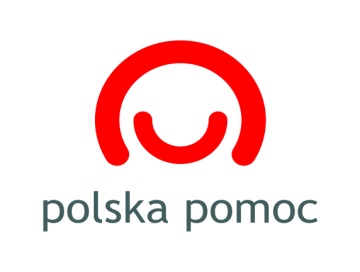 Regulamin konkursu „Edukacja globalna 2020”Postanowienia wstępneKonkurs jest ogłaszany przez Ministra Spraw Zagranicznych, zwanego dalej „Ministrem”,
we współpracy z Ministrem Edukacji Narodowej oraz Ministrem Nauki i Szkolnictwa Wyższego,
na podstawie przepisów ustawy z dnia 27 sierpnia 2009 r. o finansach publicznych (Dz. U. z 2019 r. poz. 869, z późn.zm.), ustawy z dnia 16 września 2011 r. o współpracy rozwojowej (Dz. U. z 2019 r. poz. 291) oraz Zarządzenia Nr 26 Ministra Spraw Zagranicznych z dnia 25 sierpnia 2017 r. w sprawie zasad udzielania dotacji celowych i zatwierdzania ich rozliczenia (Dz. Urz. Min. Spraw Zagr.  poz. 50), zwanego dalej „zarządzeniem”.Konkurs przeprowadzany jest w oparciu o „Plan współpracy rozwojowej w 2020 r.”.Dyrektor Generalny Służby Zagranicznej, w drodze decyzji, powołuje komisję w celu opiniowania złożonych ofert.Cel konkursuCelem konkursu jest wyłonienie najlepszej oferty na realizację zadania publicznego (projektu) 
w dziedzinie edukacji globalnej, rozumianej zgodnie z definicją zawartą w pkt. 2.2 Regulaminu, skierowanego do społeczeństwa polskiego, zgodnie z założeniami określonymi w załączniku nr 1 do Regulaminu pn. Założenia zadania zlecanego do realizacji w ramach konkursu „Edukacja globalna 2020”.Dla potrzeb niniejszego konkursu przez „edukację globalną” rozumie się działania edukacyjne skierowane do polskiego społeczeństwa i nawiązujące do problemów i wyzwań rozwojowych
na świecie stanowiące część kształcenia obywatelskiego i wychowania, która rozszerza ich zakres przez uświadamianie istnienia zjawisk i współzależności globalnych. Jej głównym celem jest przygotowanie odbiorców do stawiania czoła wyzwaniom dotyczącym całej ludzkości. Przez współzależności należy rozumieć wzajemne powiązania i przenikanie systemów kulturowych, środowiskowych, ekonomicznych, społecznych, politycznych i technologicznych. Do aktualnych wyzwań globalnych zaliczyć można m.in.: zapewnienie pokoju i bezpieczeństwa na świecie, poprawę jakości życia w krajach Globalnego Południa, ochronę praw człowieka, zapewnienie zrównoważonego rozwoju, budowanie partnerskich relacji gospodarczych i społecznych pomiędzy krajami Globalnej Północy i Globalnego Południa. Szczególnie istotne w edukacji globalnej jest: tłumaczenie przyczyn i konsekwencji opisywanych zjawisk, przedstawianie perspektywy Globalnego Południa, rozumienie świata jako złożonego i dynamicznie zmieniającego się systemu, kształtowanie krytycznego myślenia i wpływ na zmianę postaw, przełamywanie istniejących stereotypów i uprzedzeń, ukazywanie wpływu jednostki na globalne procesy i wpływu globalnych procesów na jednostkę. Ponadto działania w ramach edukacji globalnej dążą do inicjowania aktywnej postawy obywatelskiej w wyżej wspomnianym zakresie. Więcej informacji na temat edukacji globalnej i jej zasad można znaleźć na stronach:www.polskapomoc.gov.pl/Edukacja,globalna,1603.html, www.polskapomoc.gov.pl/download/files/Dokumenty_i_Publikacje/MSZ_EG_broszura_170x240_WEB.pdf.   https://e-globalna.edu.pl/ https://www.globalna.edu.pl Projekt złożony w konkursie musi stanowić zamkniętą i spójną całość, z określonymi konkretnymi
 i weryfikowalnymi rezultatami (bezpośrednimi produktami projektu), które zostaną osiągnięte
w terminie jego realizacji, czyli najpóźniej do dnia 31 grudnia 2020 r.Projekt może być realizowany w partnerstwie z innym podmiotem, którego zaangażowanie jest merytorycznie uzasadnione i może stanowić dodatkową wartość dla efektów projektu. Szczegółowe zasady partnerstwa określone są w Wytycznych dla oferentów ubiegających się 
o dofinansowanie w konkursie „Edukacja globalna 2020” stanowiących załącznik nr 2 do Regulaminu. Podmioty uprawnione do ubiegania się o dotacjęO udzielenie dotacji w ramach konkursu mogą się ubiegać:zarejestrowane na terenie Rzeczypospolitej Polskiej organizacje pozarządowe
w rozumieniu art. 3 ust. 2 ustawy z dnia 24 kwietnia 2003 r. o działalności pożytku publicznego i o wolontariacie (Dz. U. z 2019 r. poz. 688, z późn. zm.) oraz podmioty wymienione w art. 3 ust. 3 ww. ustawy, tj.:stowarzyszenia, fundacje,osoby prawne i jednostki organizacyjne działające na podstawie przepisów o stosunku Państwa do Kościoła Katolickiego w Rzeczpospolitej Polskiej, o stosunku Państwa
do innych kościołów i związków wyznaniowych oraz o gwarancjach wolności sumienia
i wyznania, jeżeli ich cele statutowe obejmują prowadzenie działalności pożytku publicznego,spółki akcyjne i spółki z ograniczoną odpowiedzialnością oraz kluby sportowe będące spółkami działającymi na podstawie przepisów ustawy z dnia 25 czerwca 2010 r. o sporcie (Dz. U. z 2019 r. poz. 1468), które nie działają w celu osiągnięcia zysku oraz przeznaczają całość dochodu na realizację celów statutowych oraz nie przeznaczają zysku do podziału pomiędzy swoich członków, udziałowców, akcjonariuszy i pracowników,stowarzyszenia jednostek samorządu terytorialnego,spółdzielnie socjalne,niepubliczne szkoły wyższe,publiczne szkoły wyższe.Dotacje celowe nie mogą być przyznawane podmiotom, w których pracownicy MSZ lub placówek zagranicznych pełnią funkcje w organach zarządzających lub organach kontroli lub nadzoru, chyba że zostali skierowani do pełnienia tych funkcji przez Ministra lub pełnią te funkcje w podmiocie należącym do sektora finansów publicznych albo w fundacji, której fundatorem jest Skarb Państwa.                                                                                                                                                                                                                                                                                                                               W konkursie nie mogą uczestniczyć podmioty, które na dzień zakończenia naboru ofert:nie przedstawiły wymaganego przed tym terminem sprawozdania z realizacji zadania publicznego zleconego przez Ministra;nie dokonały w wymaganym terminie zwrotu należności budżetu państwa, która podlegała zwrotowi z tytułu:niewykorzystanej części dotacji,dotacji lub jej części wykorzystanej niezgodnie z przeznaczeniem, pobranej nienależnie lub w nadmiernej wysokości,dotacji lub jej części wykorzystanej niezgodnie z warunkami umowy.W konkursie nie mogą brać udziału podmioty, w których osoby, wobec których orzeczono zakaz pełnienia funkcji związanych z dysponowaniem środkami publicznymi, pełnią funkcje w organach zarządzających bądź zostały upoważnione do podpisania umowy dotacji lub jej rozliczenia.Finansowanie projektuŚrodki finansowe na realizację projektu wyłonionego w konkursie będą pochodzić z rezerwy celowej budżetu państwa na rok 2020 przeznaczonej na współpracę rozwojową, zwanej dalej „rezerwą celową”. Maksymalna kwota środków finansowych przeznaczonych na zadanie wynosi 500 000 zł (słownie: pięćset tysięcy złotych). Zlecenie zadania publicznego będzie miało formę powierzenia, a finansowanie zostanie przekazane na podstawie umowy dotacji. Ze środków MSZ sfinansować można jedynie działania niezbędne w celu realizacji zadania publicznego. Wkład własny nie jest wymagany.Zasoby (rzeczowe i osobowe) zaangażowane na rzecz projektu po stronie oferenta i/lub partnera/ów niefinansowane z dotacji nie są wyceniane w budżecie projektu. W przypadku przewidywanego zaangażowania tych zasobów w projekcie, informacja o nich powinna zostać uwzględniona w ofercie w oparciu o pkt 2.6 Wytycznych, stanowiących załącznik nr 2 do Regulaminu.Komisja może rekomendować udzielenie dotacji w wysokości odpowiadającej całości lub części wnioskowanej kwoty. W szczególnie uzasadnionych przypadkach Komisja może rekomendować zwiększenie dofinansowania.W przypadku zwiększenia lub zredukowania wnioskowanej kwoty dotacji, Komisja wskazuje pozycje budżetu projektu lub obszary/rodzaje działań, których dotyczy zwiększenie lub redukcja.W przypadku rozbieżności pomiędzy kwotami wskazanymi w ofercie i w budżecie, stanowiącym załącznik do oferty, wiążące są kwoty w budżecie.Koszty administracyjne projektu nie mogą przekroczyć 20,00% wnioskowanej kwoty dotacji.W ramach realizacji projektu na podstawie umowy dotacji Zleceniobiorca może pokrywać ze środków dotacji koszty spełniające poniższe kryteria:poniesione w terminie, o którym mowa w pkt. 6.2 Regulaminu oraz związane
z działaniami przewidzianymi do realizacji w terminie, o którym mowa w pkt. 6.1 Regulaminu;niezbędne do realizacji projektu i osiągnięcia jego rezultatów;spełniające wymogi efektywnego zarządzania finansami, w szczególności osiągania wysokiej jakości za daną cenę;identyfikowalne i weryfikowalne, a zwłaszcza zarejestrowane w zapisach księgowych Zleceniobiorcy i określone zgodnie z zasadami rachunkowości;spełniające wymogi mającego zastosowanie prawa podatkowego i ubezpieczeń społecznych;udokumentowane w sposób umożliwiający ocenę realizacji projektu pod względem rzeczowym i finansowym.Szczegółowe zasady kwalifikowalności kosztów projektu określone są we wzorze umowy dotacji stanowiącym załącznik nr 3 do Regulaminu.Zasady udziału w konkursieWarunkiem koniecznym do ubiegania się o dotację jest  zrealizowanie co najmniej 2 projektów w dziedzinie edukacji globalnej, na łączną kwotę co najmniej 50  tys. zł (rzeczywista kwota wydatkowana na projekty), w latach 2016-2019.W przypadku podmiotów składających ofertę wspólną, zgodnie z pkt. 5.4. Regulaminu, wymóg posiadania doświadczenia dotyczy każdego z oferentów. Warunkiem ubiegania się o dofinansowanie jest złożenie oferty zgodnie z Regulaminem. Dwa lub więcej podmiotów, o których mowa w pkt. 3.1.1 Regulaminu, działające wspólnie, mogą złożyć ofertę wspólną w rozumieniu i na zasadach określonych w art. 14 ust. 2-5 ustawy z dnia 24 kwietnia 2003 r. o działalności pożytku publicznego i o wolontariacie.  Oferty muszą dotyczyć działań wskazanych w pkt 2.1  Regulaminu oraz uwzględniać założenia zadania zlecanego do realizacji w ramach konkursu „Edukacja globalna 2020” opisane w załączniku nr 1 do Regulaminu.Oferty muszą być złożone w języku polskim. Oferta musi być podpisana przez osobę lub osoby uprawnione do składania oświadczeń woli w imieniu podmiotu/-ów składającego/-cych ofertę. Powyższe uprawnienie, w zależności od statusu prawnego oferenta, powinno wynikać np. z dokumentów rejestrowych/statutowych/aktu powołania do pełnienia funkcji lub z udzielonego pełnomocnictwa przez osoby uprawnione do składania oświadczeń woli w imieniu oferenta/oferentów, co należy wskazać w ofercie. Nie dopuszcza się składania podpisów przy użyciu faksymile. Oferta jest jednocześnie wnioskiem o przyznanie dotacji ze środków publicznych.Załączniki do oferty: budżet projektu zawierający kalkulację kosztów (wg wzoru MSZ stanowiącego załącznik do wzoru oferty),harmonogram projektu (wg wzoru MSZ stanowiącego załącznik do wzoru oferty),kopia statutu (w przypadku podmiotów nie posiadających statutu – kopia dokumentu potwierdzającego status prawny podmiotu), potwierdzone za zgodność z oryginałem przez oferenta,oświadczenie oferenta o spełnianiu warunków określonych w pkt. 5.1 Regulaminu, zgodne z wzorem stanowiącym załącznik nr 6 do Regulaminu;  W przypadku złożenia oferty wspólnej należy dołączyć odpowiednio dokumenty, o których mowa w pkt.  5.9.4 Regulaminu dotyczące każdego z oferentów. Ofertę w wersji papierowej wraz ze wszystkimi załącznikami w jednym egzemplarzu należy przesłać  do dnia 16 marca 2020 r. do godz. 16.15:● pocztą lub przesyłką kurierską na adres:Ministerstwo Spraw ZagranicznychDepartament Współpracy Rozwojowejal. J. Ch. Szucha 2300-580 WarszawaZ dopiskiem na kopercie:„Konkurs – Edukacja globalna 2020”albo● złożyć w Dzienniku Podawczym Ministerstwa Spraw Zagranicznych,  znajdującym się przy 
al. J. Ch. Szucha 21, wejście od ul. Litewskiej. Dziennik Podawczy jest czynny od poniedziałku do piątku w godzinach 8:15 – 16:15. Dziennik Podawczy zamknięty jest w soboty, niedziele oraz pozostałe dni ustawowo wolne od pracyz dopiskiem na kopercie:„Konkurs – Edukacja globalna 2020”albo● przesłać przez „ePUAP” na adres /MSZ/Skrytka lub /MSZ/SkrytkaESPOfertę w pliku .doc  wraz z załącznikami w plikach .xls (budżet i harmonogram) należy przesłać 
w ww. terminie składania ofert na adres: edukacja.globalna@msz.gov.pl. W temacie maila należy podać: „oferta na konkurs EG 2020 (wraz z nazwą oferenta)”. Maksymalny rozmiar dla wysyłanej wiadomości ze wszystkimi załącznikami nie może przekroczyć 20 MB. Pliki o większym rozmiarze należy skompresować.Oferty doręczone do siedziby MSZ po upływie terminu, o którym mowa w punkcie 5.11 nie będą opiniowane. Obowiązuje data wpływu oferty do siedziby MSZ.Oferent, w związku z przetwarzaniem danych osobowych w ramach udziału w otwartym konkursie ofert, zobowiązuje się do stosowania przepisów Rozporządzenia Parlamentu Europejskiego i Rady (UE) 2016/679 z dnia 27 kwietnia 2016 r. w sprawie ochrony osób fizycznych w związku
 z przetwarzaniem danych osobowych i w sprawie swobodnego przepływu takich danych oraz uchylenia dyrektywy 95/46/WE (zwanym dalej: „RODO”). Informacje dotyczące przetwarzania danych osobowych zawarte są w pkt.5  Wytycznych stanowiących załącznik nr 2 do Regulaminu.Oferent, który otrzyma dotację będzie zobowiązany do udostępnienia wyników projektu, mających cechy utworu na zasadach licencji Creative Commons Uznanie autorstwa 4.0 Międzynarodowe, aby licencjonowany utwór mógł być kopiowany, rozpowszechniany, odtwarzany i wykonywany, a także aby można było tworzyć utwory zależne. MSZ nie zwraca kosztów przygotowania oferty oraz nie odsyła materiałów nadesłanych przez oferentów.TerminyTermin realizacji projektu w roku 2020: nie wcześniej niż od dnia 8.04.2020 r. i nie później niż do dnia 31.12.2020 r.Termin poniesienia wydatków z dotacji w roku 2020: nie wcześniej niż od dnia 8.04.2020 r. i nie później niż 14 dni od daty końcowej realizacji projektu wskazanej w umowie dotacji, jednak nie później niż do dnia 31.12.2020 r. Sposób i kryteria opiniowania ofertNadesłane oferty będą opiniowane przez Komisję, z zastrzeżeniem pkt. 7.2. Regulaminu.Nie podlegają opiniowaniu przez Komisję oferty, które:nie wpłynęły do siedziby MSZ w terminie określonym w pkt. 5.11. Regulaminu w formie pisemnej (na formularzu według wzoru MSZ), nie są podpisane. Opiniowanie złożonych ofert następuje zgodnie z przepisami ustawy o działalności pożytku publicznego i o wolontariacie, a także celami i wymaganiami określonymi w Regulaminie konkursu. Komisja opiniuje oferty łącznie pod względem formalnym i merytorycznym. Każda oferta opiniowana jest pod względem formalnym, zgodnie z kryteriami określonymi w pkt. 7.7 Regulaminu, oraz pod względem merytorycznym z zastosowaniem kryteriów „adekwatność” i  „efektywność i skuteczność”, o których mowa w pkt. 7.8 Regulaminu, niezależnie przez minimum dwóch członków Komisji. Oferty zaopiniowane negatywnie pod względem formalnym podlegają odrzuceniu bez opiniowania pod względem merytorycznym. Przy opiniowaniu oferty pod względem formalnym Komisja bierze pod uwagę następujące kryteria:czy podmiot składający ofertę jest uprawniony do ubiegania się o dofinansowanie
na podstawie pkt. 3.1 Regulaminu;czy zachodzi którakolwiek z negatywnych przesłanek do udziału w konkursie, o których mowa w pkt 3.2, 3.3 lub 3.4 Regulaminu;czy oferta zawiera załączniki wskazane w pkt 5.9 Regulaminu;czy kwota kosztów administracyjnych w budżecie nie przekracza 20,00 % wnioskowanej kwoty dotacji;czy termin realizacji projektu jest zgodny z pkt. 6.1 Regulaminu konkursu.Komisja, opiniując oferty pod względem merytorycznym, zastosuje kryteria: „adekwatność”, „efektywność i skuteczność” oraz „współpraca z MSZ” z uwzględnieniem następującej punktacji: Na końcową opinię Komisji wyrażoną w punktach (maksymalnie 100 punktów) składa się:opinia dwóch członków Komisji wyrażona w punktach (maksymalna łączna ocena punktowa dwóch członków Komisji, będąca średnią arytmetyczną tych ocen, wynosi 40 punktów);opinia Komisji wyrażona w punktach (maksymalna ocena punktowa wynosi 50 punktów) dokonywana jest w oparciu o opinię dwóch członków Komisji; opinia Komisji dotycząca współpracy z MSZ wyrażona w punktach  (maksymalna ocena punktowa wynosi 10 punktów).Komisja nie omawia na posiedzeniu i nie rekomenduje do finansowania ofert opiniowanych przez członków Komisji:dla których średnia arytmetyczna opinii dwóch członków Komisji wyrażonej w punktach, o której mowa w pkt. 7.9.1, jest mniejsza niż 60% maksymalnej punktacji, tj. 24 punkty;które nie są skierowane do społeczeństwa polskiego;które nie spełniają wymogów określonych w pkt. 2.1 i 2.2 Regulaminu; które zawierają działania niekwalifikowane jako edukacja globalna takie jak: bezpośrednia promocja oferenta; zbiórki rzeczowe i pieniężne; promowanie programów adopcji na odległość; przeprowadzanie kampanii o charakterze politycznym, akcji lobbujących 
i zbierania podpisów pod petycjami do władz centralnych lub samorządowych.W przypadkach, o których mowa w pkt 7.10 Regulaminu nie dokonuje się oceny w kryterium „współpraca z MSZ”, o której mowa w pkt 7.9.3 Regulaminu.Komisja rekomenduje do dofinansowania jeden projekt, który otrzyma największą liczbę punktów oceny i minimum 50% maksymalnej oceny, o której mowa w punkcie 7.9. Regulaminu i którego wnioskowana kwota dotacji mieści się w limicie środków przewidzianych w pkt. 4.1. Regulaminu.  Projekty, które otrzymały minimum 50% maksymalnej oceny dokonywanej zgodnie z pkt. 7.9 Regulaminu, ale nie zostały rekomendowane do dofinansowania umieszczane są na liście rezerwowej, publikowanej zgodnie z pkt. 8.1 Regulaminu. Projekty umieszczone kolejno na najwyższych pozycjach listy rezerwowej mogą otrzymać dofinansowanie tylko w przypadku niezawarcia umowy dotacji na realizację projektu wyłonionego do dofinansowania.Decyzja Ministra Spraw Zagranicznych o udzieleniu bądź odmowie udzielenia dotacji jest ostateczna i nie przysługuje od niej odwołanie. Decyzja nie ma charakteru decyzji administracyjnej. Minister Spraw Zagranicznych może podjąć decyzję o nieudzieleniu dotacji.  Sposób informowania o przeprowadzeniu konkursuOgłoszenie o konkursie, informacja o sposobie udostępnienia wzoru oferty i wzorów innych dokumentów niezbędnych do złożenia ofert oraz wyniki konkursu są publikowane w Biuletynie Informacji Publicznej MSZ, w siedzibie MSZ oraz na stronach internetowych: www.gov.pl/dyplomacja, www.polskapomoc.gov.pl. Wyniki konkursu zostaną opublikowane do dnia 8 kwietnia 2020 r. Podmiot wyłoniony do udzielenia dotacji zostanie pisemnie poinformowany o jego wyniku 
w terminie 14 dni od zamieszczenia ogłoszenia o rozstrzygnięciu konkursu.Podmiotom, którym nie udzielono dotacji, pisemna informacja o wynikach konkursu wraz 
z uzasadnieniem będzie przekazywana na wniosek.Po upływie terminu zgłaszania ofert MSZ zastrzega sobie prawo opublikowania na stronach internetowych: www.gov.pl/dyplomacja oraz www.polskapomoc.gov.pl listy zawierającej nazwę oferenta, tytuł projektu i wnioskowaną kwotę dotacji.Umowa dotacjiZ oferentem, który został wyłoniony do udzielenia dotacji, zostanie zawarta umowa bez zbędnej zwłoki.Projekt umowy dotacji oferent otrzyma od MSZ pocztą elektroniczną.Oferent jest zobowiązany do odesłania do MSZ dwóch podpisanych egzemplarzy umowy dotacji w terminie 14 dni od daty ich otrzymania wraz z następującymi parafowanymi przez oferenta załącznikami:aktualnym odpisem z rejestru lub wyciągiem z ewidencji (w przypadku KRS nie ma tego obowiązku) lub innym dokumentem potwierdzającym status prawny oferenta
 i umocowanie osób go reprezentujących (akt powołania/pełnomocnictwo do zawarcia umowy); w przypadku przedstawicielstw fundacji zagranicznych – kopią zezwolenia właściwego ministra, na podstawie którego prowadzona jest działalność w Polsce oraz statutem fundacji macierzystej przetłumaczonym na język polski – dokumenty powinny być potwierdzone przez oferenta „za zgodność z oryginałem”;aktualnym harmonogramem;aktualnym budżetem;aktualnym szczegółowym opisem projektu;informacją o przetwarzaniu danych osobowych w związku z realizacją zadania w konkursie  „Edukacja globalna 2020";wzorem sprawozdania z wykonania projektuwytycznymi dotyczącymi informowania o projektach oraz znakowania projektów realizowanych w ramach polskiej współpracy rozwojowej.kopią umowy między oferentami – w przypadku złożenia oferty wspólnej, potwierdzoną przez oferenta „za zgodność z oryginałem”;Postanowienia końcowePracownicy MSZ i placówek zagranicznych nie mogą być podwykonawcami umów dotacji ani wykonywać innych zajęć zarobkowych na rzecz podmiotu, który realizuje zadanie publiczne sfinansowane ze środków dotacji przyznanych przez Ministra.W ciągu 30 dni od zakończenia realizacji projektu, na który podmiot otrzymał dotację, lecz nie później niż do 30 stycznia 2021 roku, oferent ma obowiązek złożenia sprawozdania końcowego. MSZ zastrzega sobie prawo do unieważnienia konkursu w przypadkach wskazanych w ustawie o działalności pożytku publicznego i o wolontariacie.Po oficjalnym poinformowaniu o udzieleniu dotacji wszelka korespondencja z MSZ
w sprawie realizacji projektu powinna być przesyłana na adres: Ministerstwo Spraw Zagranicznych, Departament Współpracy Rozwojowej, al. J. Ch. Szucha 23, 00-580 Warszawa, z dopisanym na kopercie numerem oferty.Załączniki:Założenia zadania zlecanego do realizacji w ramach konkursu „Edukacja globalna 2020”Wytyczne dla oferentów ubiegających się o dofinansowanie w konkursie „Edukacja globalna 2020”.Wzór Umowy Dotacji Wytyczne dotyczące informowania o projektach oraz znakowania projektów realizowanych w ramach polskiej współpracy rozwojowej.Kodeks ws. obrazów i wiadomości dotyczących krajów Globalnego Południa. Wzór oświadczenia oferenta o spełnianiu warunków określonych w pkt. 5.1 Regulaminu.ADEKWATNOŚĆCzy projekt jest skierowany do społeczeństwa polskiego? TAK/NIETAK/NIEADEKWATNOŚĆCzy projekt ma charakter edukacji globalnej (czy projekt spełnia wymagania określone w pkt. 2.1. i 2.2 Regulaminu)?TAK/NIETAK/NIEADEKWATNOŚĆCzy projekt przewiduje przeprowadzenie kampanii o charakterze politycznym, akcji lobbujących lub zbierania podpisów pod petycjami do władz centralnych lub samorządowych? TAK/NIETAK/NIEADEKWATNOŚĆZgodność projektu z celami Konkursu określonymi w pkt 2.1 Regulaminu (m.in. adresaci działań i tematyka projektu, zgodność z założeniami określonymi w załączniku nr 1)  i edukacji globalnej wskazanymi w pkt. 2.2 Regulaminu.średnia ocen dwóch członków Komisji: max. 20 pktopinia Komisji:max. 25 pktADEKWATNOŚĆDobór konkretnych i możliwych do osiągnięcia celów, efektów i rezultatów projektu, a także odpowiedni dobór wskaźników jakościowych i ilościowych.średnia ocen dwóch członków Komisji: max. 20 pktopinia Komisji:max. 25 pktADEKWATNOŚĆWpływ efektów uzyskanych w wyniku realizacji projektu na osiągnięcie trwałej zmiany, a także utrzymanie efektów po zakończeniu działań oraz potencjał do generowania tzw. efektu multiplikacji.  średnia ocen dwóch członków Komisji: max. 20 pktopinia Komisji:max. 25 pktEFEKTYWNOŚĆ I SKUTECZNOŚĆMożliwość osiągnięcia założonych celów, efektów i rezultatów poprzez realizację proponowanych działań i metod projektowych, a także efektywne zaplanowanie działań w harmonogramie oraz uwzględnienie czynników zewnętrznych.średnia ocen dwóch członków Komisji: max. 20 pktopinia Komisji:max. 25 pktEFEKTYWNOŚĆ I SKUTECZNOŚĆStosunek kosztów do planowanych celów bezpośrednich, uzasadnienie poszczególnych pozycji kosztowych i ich wysokości, w tym rzeczywisty poziom kosztów administracyjnych; zaangażowanie zasobów (rzeczowych i osobowych) na rzecz projektu po stronie oferenta i/lub partnera/ów niefinansowanych 
z dotacji.średnia ocen dwóch członków Komisji: max. 20 pktopinia Komisji:max. 25 pktEFEKTYWNOŚĆ I SKUTECZNOŚĆKwalifikacje osób zaangażowanych w projekt  (po stronie oferenta i/lub partnera/ów) oraz adekwatność zaproponowanej struktury zarządzania projektem do zakładanych celów, efektów i rezultatów projektu.średnia ocen dwóch członków Komisji: max. 20 pktopinia Komisji:max. 25 pktEFEKTYWNOŚĆ I SKUTECZNOŚĆDoświadczenie oferenta  i/lub partnera w realizacji projektów o tematyce edukacji globalnej.średnia ocen dwóch członków Komisji: max. 20 pktopinia Komisji:max. 25 pktWSPÓŁPRACA Z MSZOcena współpracy oferenta/zleceniobiorcy z Ministerstwem Spraw Zagranicznych w latach 2018-2019 w oparciu o następujące aspekty:czy realizacja projektu była zgodna z  ofertą  i czy realizowane działania przyczyniły się do osiągnięcia zakładanych celów projektu?czy podczas realizacji projektu zleceniobiorca informował MSZ o ważnych wydarzeniach projektowych (jak przebiegała komunikacja z opiekunem projektu)? czy zleceniobiorca wywiązał się z obowiązków  informacyjnych  dotyczących realizacji, źródła finansowania i wizualizacji projektu (zgodnie z umową)?czy przedkładane do MSZ dokumenty,  szczególnie sprawozdanie z wykonania projektu, były poprawnie sporządzone, dostarczane  w wymaganych terminach? czy środki z przyznanej dotacji zostały wydatkowane zgodnie z zawartą umową dotacji oraz czy dokonano terminowego zwrotu środków należnych MSZ z tytułu rozliczenia dotacji?Oferenci, którzy nie współpracowali z MSZ w latach 2018 - 2019, otrzymują 5 pkt.opinia Komisji: max. 10 pktopinia Komisji: max. 10 pkt	Razem:	Razem:max. 100 pktmax. 100 pkt